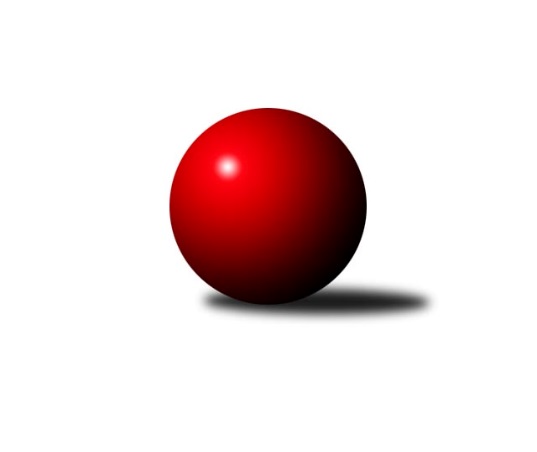 Č.20Ročník 2022/2023	3.3.2023Nejlepšího výkonu v tomto kole: 1760 dosáhlo družstvo: SK Sigma AOkresní přebor OL PV 2022/2023Výsledky 20. kolaSouhrnný přehled výsledků:TJ Tatran Litovel C	- TJ Prostějov C	4:6	1699:1696		2.3.HKK Olomouc C	- KK Troubelice B	10:0	1726:1462		3.3.KK Troubelice A	- Sokol Přemyslovice C	2:8	1605:1670		3.3.HKK Olomouc E	- TJ Prostějov D	6:4	1605:1597		3.3.HKK Olomouc D	- SK Sigma A	2:8	1603:1760		3.3.TJ Sokol Horka nad Moravou	- KK Šternberk 	6:4	1653:1661		3.3.Tabulka družstev:	1.	HKK Olomouc D	19	14	2	3	137 : 53 	 	 1669	30	2.	KK Lipník B	18	13	1	4	105 : 75 	 	 1613	27	3.	SK Sigma A	19	12	0	7	109 : 81 	 	 1614	24	4.	KK Šternberk	18	11	1	6	113 : 67 	 	 1619	23	5.	TJ Sokol Horka nad Moravou	18	11	0	7	97 : 83 	 	 1590	22	6.	HKK Olomouc C	19	9	0	10	109 : 81 	 	 1623	18	7.	Sokol Přemyslovice C	18	9	0	9	96 : 84 	 	 1590	18	8.	TJ Tatran Litovel C	18	9	0	9	91 : 89 	 	 1577	18	9.	TJ Prostějov D	19	8	0	11	80 : 110 	 	 1575	16	10.	TJ Prostějov C	19	8	0	11	77 : 113 	 	 1599	16	11.	HKK Olomouc E	18	8	0	10	70 : 110 	 	 1541	16	12.	KK Troubelice B	19	4	0	15	58 : 132 	 	 1494	8	13.	KK Troubelice A	18	2	0	16	58 : 122 	 	 1530	4Podrobné výsledky kola:	 TJ Tatran Litovel C	1699	4:6	1696	TJ Prostějov C	Jiří Fiala	 	 206 	 251 		457 	 2:0 	 418 	 	205 	 213		Petr Vavřík	Jaromír Janošec	 	 206 	 206 		412 	 0:2 	 433 	 	205 	 228		David Rozsypal	Jiří Vrobel	 	 200 	 224 		424 	 0:2 	 425 	 	200 	 225		Josef Čapka	Lubomír Blinka	 	 211 	 195 		406 	 0:2 	 420 	 	217 	 203		Michal Sosíkrozhodčí: vedoucí družstevNejlepší výkon utkání: 457 - Jiří Fiala	 HKK Olomouc C	1726	10:0	1462	KK Troubelice B	Radek Malíšek	 	 232 	 234 		466 	 2:0 	 379 	 	179 	 200		Jan Smékal	Petr Vašíček	 	 215 	 205 		420 	 2:0 	 389 	 	207 	 182		Pavel Řezníček	Jiří Malíšek	 	 208 	 208 		416 	 2:0 	 316 	 	172 	 144		Drahoslav Smékal	Marian Hošek	 	 201 	 223 		424 	 2:0 	 378 	 	185 	 193		Miloslav Vaculíkrozhodčí: vedoucí družstevNejlepší výkon utkání: 466 - Radek Malíšek	 KK Troubelice A	1605	2:8	1670	Sokol Přemyslovice C	Marie Kotrášová	 	 207 	 199 		406 	 0:2 	 462 	 	235 	 227		Pavel Toman	Jiří Maitner	 	 218 	 204 		422 	 0:2 	 446 	 	219 	 227		Pavel Močár ml.	Miroslav Kotráš	 	 224 	 195 		419 	 2:0 	 397 	 	187 	 210		Vít Zapletal	Jana Suralová	 	 188 	 170 		358 	 0:2 	 365 	 	176 	 189		Jiří Zapletalrozhodčí: vedoucí družstevNejlepší výkon utkání: 462 - Pavel Toman	 HKK Olomouc E	1605	6:4	1597	TJ Prostějov D	Dušan Říha	 	 189 	 211 		400 	 0:2 	 404 	 	175 	 229		Renata Kolečkářová	Alena Kopecká	 	 200 	 191 		391 	 2:0 	 354 	 	187 	 167		Jana Kührová	Marie Říhová	 	 160 	 223 		383 	 0:2 	 427 	 	222 	 205		Zdeněk Zapletal	Alena Machalíčková	 	 224 	 207 		431 	 2:0 	 412 	 	200 	 212		Martin Spisarrozhodčí: vedoucí družstevNejlepší výkon utkání: 431 - Alena Machalíčková	 HKK Olomouc D	1603	2:8	1760	SK Sigma A	Petr Jurka	 	 195 	 207 		402 	 0:2 	 429 	 	205 	 224		Jaroslav Peřina	Petr Mandl	 	 177 	 227 		404 	 0:2 	 451 	 	216 	 235		Petr Hájek	Michal Svoboda	 	 204 	 226 		430 	 2:0 	 423 	 	227 	 196		Karel Zvěřina	Petr Cvrček	 	 192 	 175 		367 	 0:2 	 457 	 	247 	 210		František Baslarrozhodčí: vedoucí družstevNejlepší výkon utkání: 457 - František Baslar	 TJ Sokol Horka nad Moravou	1653	6:4	1661	KK Šternberk 	Jiří Vodák	 	 220 	 235 		455 	 2:0 	 412 	 	194 	 218		Jiří Miller	Aleš Zaoral	 	 173 	 218 		391 	 2:0 	 389 	 	205 	 184		Josef Klaban	Miroslav Rédl	 	 191 	 202 		393 	 2:0 	 384 	 	199 	 185		Kamil Vinklárek	František Zatloukal	 	 200 	 214 		414 	 0:2 	 476 	 	253 	 223		Petr Pickrozhodčí: vedoucí družstevNejlepší výkon utkání: 476 - Petr PickPořadí jednotlivců:	jméno hráče	družstvo	celkem	plné	dorážka	chyby	poměr kuž.	Maximum	1.	Petr Pick 	KK Šternberk 	446.17	299.0	147.2	4.2	7/8	(483)	2.	Radek Hejtman 	HKK Olomouc D	438.12	300.4	137.8	4.5	9/9	(481)	3.	Jiří Miller 	KK Šternberk 	431.33	294.6	136.7	6.4	7/8	(465)	4.	Vlastimil Hejtman 	HKK Olomouc D	431.25	287.0	144.3	6.0	6/9	(484)	5.	Jaroslav Koppa 	KK Lipník B	430.28	299.6	130.7	6.2	6/7	(448)	6.	Radek Malíšek 	HKK Olomouc C	428.43	297.5	130.9	5.9	7/8	(466)	7.	František Baslar 	SK Sigma A	427.61	296.2	131.4	6.4	8/9	(497)	8.	Michal Svoboda 	HKK Olomouc D	424.01	296.5	127.5	7.5	8/9	(476)	9.	Pavel Močár  ml.	Sokol Přemyslovice C	423.74	296.4	127.4	8.0	5/7	(446)	10.	František Zatloukal 	TJ Sokol Horka nad Moravou	423.01	294.6	128.5	6.2	5/6	(477)	11.	Jiří Vodák 	TJ Sokol Horka nad Moravou	423.00	289.3	133.7	5.8	6/6	(470)	12.	Michal Sosík 	TJ Prostějov C	422.24	288.4	133.8	6.1	8/10	(449)	13.	Petr Vašíček 	HKK Olomouc C	422.01	290.5	131.5	7.5	8/8	(474)	14.	Jiří Fiala 	TJ Tatran Litovel C	418.98	285.0	134.0	5.8	9/9	(475)	15.	Jiří Maitner 	KK Troubelice A	416.03	287.2	128.9	8.0	8/9	(455)	16.	Jaroslav Peřina 	KK Lipník B	415.28	291.2	124.0	6.5	7/7	(451)	17.	Miloslav Vaculík 	KK Troubelice B	415.16	284.9	130.2	6.8	7/8	(440)	18.	Martin Sekanina 	KK Lipník B	414.57	290.7	123.9	6.5	7/7	(441)	19.	Jiří Malíšek 	HKK Olomouc C	407.90	289.3	118.6	7.7	8/8	(456)	20.	Petr Mandl 	HKK Olomouc D	407.51	294.3	113.2	12.3	7/9	(461)	21.	Martin Spisar 	TJ Prostějov D	404.70	290.1	114.6	8.8	7/8	(450)	22.	Alena Machalíčková 	HKK Olomouc E	403.90	288.1	115.8	9.4	8/9	(434)	23.	Zdeněk Zapletal 	TJ Prostějov D	401.98	285.6	116.4	10.0	8/8	(436)	24.	Marek Čépe 	TJ Prostějov C	401.24	280.9	120.3	10.7	7/10	(443)	25.	Josef Čapka 	TJ Prostějov C	400.62	284.4	116.3	9.7	9/10	(427)	26.	Pavel Toman 	Sokol Přemyslovice C	400.60	275.8	124.8	8.2	5/7	(462)	27.	David Rozsypal 	TJ Prostějov C	400.43	277.5	122.9	7.1	9/10	(435)	28.	Jiří Ocetek 	-- volný los --	400.14	279.4	120.8	8.6	7/8	(456)	29.	Kamil Vinklárek 	KK Šternberk 	399.17	283.5	115.6	9.2	7/8	(424)	30.	Aleš Zaoral 	TJ Sokol Horka nad Moravou	398.89	285.1	113.8	12.0	6/6	(437)	31.	Dušan Žouželka 	TJ Tatran Litovel C	398.47	278.5	120.0	9.1	9/9	(432)	32.	Magda Leitgebová 	TJ Prostějov D	397.78	289.6	108.2	10.0	6/8	(443)	33.	Josef Klaban 	KK Šternberk 	396.00	280.3	115.7	10.1	7/8	(435)	34.	Karel Zvěřina 	SK Sigma A	395.32	281.0	114.3	12.2	9/9	(442)	35.	Petr Cvrček 	HKK Olomouc D	394.54	280.0	114.5	11.6	8/9	(433)	36.	Jan Smékal 	KK Troubelice B	393.77	277.9	115.9	11.3	8/8	(441)	37.	Michal Dolejš 	KK Lipník B	390.05	278.0	112.1	10.5	5/7	(414)	38.	Pavel Řezníček 	KK Troubelice B	387.10	277.5	109.6	11.7	8/8	(408)	39.	Renata Kolečkářová 	TJ Prostějov D	386.96	273.2	113.7	11.4	6/8	(442)	40.	Jaroslav Peřina 	SK Sigma A	385.97	274.7	111.2	11.6	9/9	(429)	41.	Bohuslav Toman 	Sokol Přemyslovice C	384.77	276.9	107.9	13.2	7/7	(438)	42.	Vít Zapletal 	Sokol Přemyslovice C	384.44	271.8	112.7	11.1	6/7	(420)	43.	Miroslav Hyc 	SK Sigma A	379.44	273.7	105.8	12.3	6/9	(448)	44.	Miroslav Machalíček 	HKK Olomouc E	379.29	270.6	108.7	12.8	6/9	(430)	45.	Josef Šilbert 	-- volný los --	377.58	267.9	109.6	11.2	6/8	(442)	46.	Jiří Vrobel 	TJ Tatran Litovel C	376.98	267.4	109.6	11.8	7/9	(439)	47.	Libuše Mrázová 	HKK Olomouc E	373.33	260.3	113.0	11.2	6/9	(420)	48.	Jana Suralová 	KK Troubelice A	364.11	259.8	104.3	12.7	7/9	(403)	49.	Miroslav Rédl 	TJ Sokol Horka nad Moravou	361.98	257.7	104.3	13.8	6/6	(405)	50.	Miroslav Kotráš 	KK Troubelice A	360.19	263.4	96.8	15.3	9/9	(424)	51.	Marie Říhová 	HKK Olomouc E	358.57	268.7	89.8	15.2	7/9	(384)	52.	Jaroslav Pospíšil 	-- volný los --	351.92	261.0	90.9	17.4	6/8	(419)	53.	Václav Suchý 	-- volný los --	331.32	240.0	91.3	17.4	8/8	(362)	54.	Drahoslav Smékal 	KK Troubelice B	314.86	235.3	79.6	20.6	8/8	(366)		Petr Hájek 	SK Sigma A	439.78	299.2	140.6	3.6	5/9	(462)		Marian Hošek 	HKK Olomouc C	424.63	291.4	133.3	6.8	4/8	(471)		Alena Kopecká 	HKK Olomouc E	408.04	280.6	127.5	8.4	5/9	(429)		Viktor Hula 	KK Troubelice A	402.25	280.7	121.6	8.5	5/9	(432)		Vladimír Holík 	TJ Sokol Horka nad Moravou	402.00	278.0	124.0	8.0	1/6	(402)		Marie Kotrášová 	KK Troubelice A	400.42	283.6	116.8	10.0	4/9	(448)		Jiří Zapletal 	Sokol Přemyslovice C	400.37	282.8	117.6	9.8	4/7	(455)		Jan Černohous 	TJ Prostějov C	399.75	276.3	123.5	9.5	6/10	(440)		Oldřich Pajchl 	Sokol Přemyslovice C	399.06	275.4	123.7	9.8	3/7	(426)		Eva Paňáková 	TJ Prostějov D	399.00	301.0	98.0	10.0	1/8	(399)		Jiří Kráčmar 	TJ Tatran Litovel C	398.63	280.3	118.3	9.4	5/9	(474)		Milan Král 	HKK Olomouc C	396.83	286.8	110.0	11.8	3/8	(414)		Dušan Říha 	HKK Olomouc E	395.27	283.5	111.8	10.4	5/9	(412)		Denisa Nováková 	TJ Prostějov D	392.25	276.3	116.0	9.5	4/8	(451)		Vlastimil Kozák 	TJ Tatran Litovel C	392.00	277.3	114.8	10.8	4/9	(414)		Vojtěch Kolla 	HKK Olomouc C	390.25	279.5	110.8	10.6	4/8	(427)		Milan Dvorský 	Sokol Přemyslovice C	388.06	279.9	108.2	11.4	4/7	(444)		Petr Vavřík 	TJ Prostějov C	387.88	274.8	113.1	11.6	4/10	(418)		Ladislav Polách 	KK Troubelice B	386.44	278.9	107.6	11.2	2/8	(405)		Jaromír Vémola 	KK Šternberk 	382.25	280.0	102.3	12.5	4/8	(417)		Vilém Zeiner 	KK Lipník B	378.50	285.0	93.5	13.5	2/7	(401)		Petr Jurka 	HKK Olomouc D	371.67	270.8	100.8	14.6	2/9	(402)		Jana Kührová 	TJ Prostějov D	369.80	266.1	103.7	12.4	5/8	(397)		Lubomír Blinka 	TJ Tatran Litovel C	368.67	264.3	104.3	15.7	3/9	(406)		Bohuslava Fajdeková 	HKK Olomouc E	366.25	266.9	99.4	14.3	4/9	(398)		Zdeněk Chudožilov 	TJ Prostějov C	365.67	274.7	91.0	17.3	3/10	(398)		Zdeněk Khol 	KK Lipník B	364.13	259.9	104.3	14.1	2/7	(398)		Jiří Kolář 	KK Lipník B	363.60	253.1	110.5	12.0	4/7	(407)		František Kropáč 	KK Troubelice A	361.00	257.5	103.6	13.2	5/9	(412)		Aneta Krzystková 	TJ Sokol Horka nad Moravou	359.25	262.8	96.5	12.3	2/6	(366)		Jaromír Janošec 	TJ Tatran Litovel C	356.83	260.0	96.8	12.0	3/9	(412)		Josef Krajzinger 	HKK Olomouc C	353.00	265.0	88.0	20.0	1/8	(353)		Adam Doseděl 	Sokol Přemyslovice C	350.00	270.0	80.0	14.0	1/7	(350)		Vojtěch Polách 	KK Troubelice B	345.00	248.0	97.0	18.0	1/8	(345)		Jitka Sobotová 	-- volný los --	339.00	244.5	94.6	15.7	5/8	(372)		Lucie Slavíková 	HKK Olomouc C	332.83	241.7	91.2	19.7	2/8	(352)		Svatopluk Opavský 	KK Šternberk 	330.00	248.0	82.0	20.0	1/8	(330)		Bohuslav Kocurek 	KK Šternberk 	325.50	234.5	91.0	13.5	2/8	(361)		Petr Paták 	KK Šternberk 	325.25	244.8	80.5	19.9	4/8	(357)		Eva Bubeníková 	KK Lipník B	318.00	244.0	74.0	20.0	1/7	(318)		Karel Kamínek 	TJ Sokol Horka nad Moravou	316.50	242.0	74.5	21.0	2/6	(345)		Jan Oprštěný 	-- volný los --	308.00	223.2	84.8	19.8	2/8	(331)		Samuel Tomko 	KK Troubelice B	276.00	204.0	72.0	24.0	1/8	(276)Sportovně technické informace:Starty náhradníků:registrační číslo	jméno a příjmení 	datum startu 	družstvo	číslo startu
Hráči dopsaní na soupisku:registrační číslo	jméno a příjmení 	datum startu 	družstvo	Program dalšího kola:21. kolo			TJ Prostějov C - -- volný los --	9.3.2023	čt	17:00	KK Troubelice B - HKK Olomouc D	9.3.2023	čt	17:00	TJ Prostějov D - TJ Tatran Litovel C	9.3.2023	čt	17:00	KK Lipník B - KK Troubelice A	10.3.2023	pá	17:00	SK Sigma A - HKK Olomouc E	10.3.2023	pá	17:00	Sokol Přemyslovice C - KK Šternberk 	10.3.2023	pá	17:00	HKK Olomouc C - TJ Sokol Horka nad Moravou	Nejlepší šestka kola - absolutněNejlepší šestka kola - absolutněNejlepší šestka kola - absolutněNejlepší šestka kola - absolutněNejlepší šestka kola - dle průměru kuželenNejlepší šestka kola - dle průměru kuželenNejlepší šestka kola - dle průměru kuželenNejlepší šestka kola - dle průměru kuželenNejlepší šestka kola - dle průměru kuželenPočetJménoNázev týmuVýkonPočetJménoNázev týmuPrůměr (%)Výkon7xPetr PickŠternberk4768xPetr PickŠternberk119.884767xRadek MalíšekOlomouc C4661xPavel TomanPřemky C118.744621xPavel TomanPřemky C4623xPavel Močár ml.Přemky C114.634465xFrantišek BaslarSigma A4578xJiří VodákHorka114.594559xJiří FialaLitovel C4574xRadek MalíšekOlomouc C114.264667xJiří VodákHorka4556xJiří FialaLitovel C111.21457